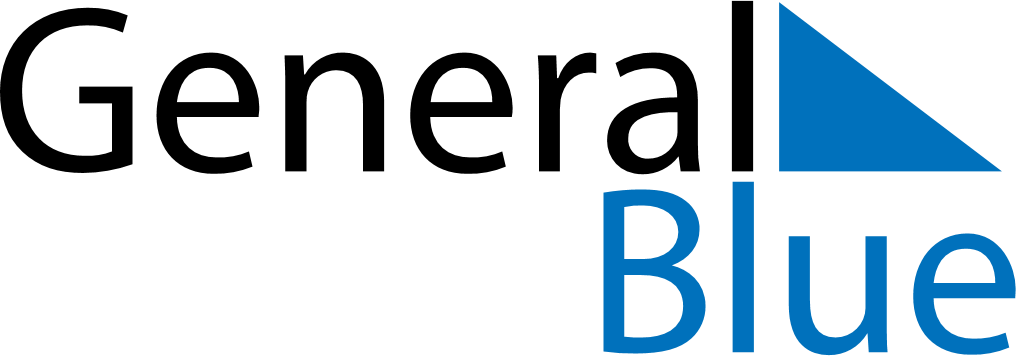 February 2025 CalendarFebruary 2025 CalendarFebruary 2025 CalendarFebruary 2025 CalendarFebruary 2025 CalendarMondayTuesdayWednesdayThursdayFridaySaturdaySunday12345678910111213141516171819202122232425262728